Утверждаю 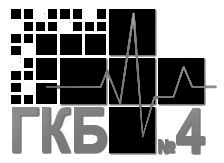                                                                                                                                                                  Главный врач КГП на ПХВ «Городская клиническая больница №4» УОЗ города Алматы Бейсенбеков С.З. _______________________Объявление
 о проведении закупа способом запроса ценовых предложений №10   г. Алматы                                                                                                                                                                                                               «23» июня 2021 гКГП «Городская клиническая больница №4» на праве хозяйственного ведения  расположенное по адресу, г. Алматы, ул. Папанина, 220, объявляет о проведения закупа лекарственных средств и медицинских изделий способом запроса ценовых предложений в соответствии Главы 9 постановлением Правительства Республики Казахстан от 04 июня 2021 года № 345 «Об утверждении Правил организации и проведения закупа лекарственных средств, медицинских изделий и специализированных лечебных продуктов в рамках гарантированного объема бесплатной медицинской помощи и (или) в системе обязательного социального медицинского страхования, фармацевтических услуг»(далее – Правила) на сумму: 28 264 050,00 (двадцать восемь миллионов двести шестьдесят четыре тысячи пятьдесят) тенге 00 тиын.Перечень закупаемых товаров:Условия поставки:Поставка на условиях ИНКОТЕРМС 2010 в течении пяти календарных дней с момента получения заявки от заказчика  (город Алматы, улица Папанина 220) включая все затраты потенциального поставщика на транспортировку, страхование, уплату таможенных пошлин, НДС и других налогов, платежей и сборов, и другие расходы, Представление потенциальным поставщиком ценового предложения является формой выражения его согласия осуществить поставку товара с соблюдением условий запроса и типового договора закупа, оплата производится по мере поступления бюджетных средств.2) место представления (приема) документов и окончательный срок подачи ценовых предложений;КГП на ПХВ «Городская клиническая больница №4» УОЗ города Алматы, улица Папанина 220, четвертый этаж, отдел государственных закупок, окончательный срок представления подачи ценовых предложений до 10:00 (времени Нур-Султан) «30» июня 2021 года.3) дата, время и место вскрытия конвертов с ценовыми предложениями - 11:00 (времени Нур-Султан) «30» июня 2021 года, КГП на ПХВ «Городская клиническая больница №4» УОЗ города Алматы, улица Папанина 220, четвертый этаж, отдел государственных закупок.4) Квалификационные требования, предъявляемые к потенциальному поставщику должны соответствовать Главе 3 Правил.5) Требования к лекарственным средствам и медицинским изделиям, приобретаемым в рамках оказания гарантированного объема бесплатной медицинской помощи и (или) медицинской помощи в системе обязательного социального медицинского страхования должны соответствовать Главе 4 Правил. Каждый потенциальный поставщик до истечения окончательного срока представления ценовых предложений представляет только одно ценовое предложение в запечатанном виде. Представление потенциальным поставщиком ценового предложения является формой выражения его согласия осуществить поставку товара с соблюдением условий запроса и типового договора закупа, оплата производится по мере поступления бюджетных средств.Приложение 12к приказу Министраздравоохранения исоциального развитияРеспублики Казахстанот «18» января 2017 года №20ФормаЦеновое предложение потенциального поставщика(наименование потенциального поставщика) (заполняется отдельно на каждый лот)Лот № _____________ Печать (при наличии) _______________________________________Подпись             должность, фамилия, имя, отчество (при его наличии)Примечание: потенциальный поставщик может не указывать составляющие общей цены, при этом указанная в данной строке цена рассматривается как цена, определенная с учетом всех затрат потенциального поставщика.№ лотаНаименованиеТехническая характеристика (комплектация) закупаемых товаров Ед. измКол-воЦенаСумма1Тиаминраствор для инъекций 5% 1 млАмпула24002252 800,002Надропарин кальция 0,4млРаствор для инъекций в шприцах , 3800МЕ анти-Ха/0,4млампула150013342 001 000,003Надропарин кальция 0,6млРаствор для инъекций в шприцах , 5700МЕ анти-Ха/0,6млампула25002 2205 500 000,004Сыворотка противостолбнячная лошадиная очищенная концентрированнаяСыворотка противостолбнячная 3000 МЕ в 1млАмпула150016002 400 000,005Лазерная головка непрерывного излученияДля лазерного терапевтического аппарата «Матрикс-ВЛОК»Штука1103 000103 000,006Лазерная головка непрерывного излученияЛазерная излучающая головка лазерного терапевтического аппарата «Матрикс-ВЛОК» 635-2Штука2103 000206 000,007Датчик SpO2 многоразовый взрослый для монитора DixionДатчик пульсоксиметрический для подключения пациента к монитору, многоразовый, для взрослых пациентов (более 40 кг), тип «клипса», длина кабеля 3 метра Штука5350 0001 750 000,008Манжета для не инвазивного измерения артериального давления для монитора DixionМанжеты к аппаратам не инвазивного измерения артериального давления многоразовые, для взрослых пациентов, размер камеры 25-35см, окружность руки 25-35см с одной трубкой.Штука547 000235 000,009Электрод одноразовый для ЭКГ самоклеящийсяПредназначены для кратковременного и долговременного наблюдения, мониторирования и исследований в состоянии покоя со стандартным разъемом для подключения кабеля ЭКГ.Штука300040120 000,0010Антисептическое средство 1000мл c дозирующей насадкой.Антисептическое средство должно представлять собой бесцветный прозрачный гель со специфическим умеренным запахом. Антисептическое средство должно содержать в составе изопропиловый (в интервале 25,0-27,5%) и н-пропиловый (в интервале 35,0-37,5%) спирты, лактулозу, фенилметоксиметанол, а также глицерин, ланолин - смягчающие и увлажняющие кожу добавки, воду. Антисептическое средство должно быть разрешено к применению для обработки рук хирургов, медицинских сестер, акушерок и другого персонала, участвующего в проведении операций, для обработки локтевых сгибов доноров, для обработки кожи перед введением катетеров и пункцией суставов, для обработки операционного и инъекционного поля пацентов, для гигиенической обработки рук медицинского персонала, обработки медицинских перчаток медперсонала. Срок годности не менее 3-х лет. Флакон объемом не менее 1 л c дозирующей насадкой.Флакон100030503 050 000,0011Антисептическое средство в канистрах 5000млАнтисептическое средство должно представлять собой бесцветный прозрачный гель со специфическим умеренным запахом. Антисептическое средство должно содержать в составе изопропиловый (в интервале 25,0-27,5%) и н-пропиловый (в интервале 35,0-37,5%) спирты, лактулозу, фенилметоксиметанол, а также глицерин, ланолин - смягчающие и увлажняющие кожу добавки, воду. Антисептическое средство должно быть разрешено к применению для обработки рук хирургов, медицинских сестер, акушерок и другого персонала, участвующего в проведении операций, для обработки локтевых сгибов доноров, для обработки кожи перед введением катетеров и пункцией суставов, для обработки операционного и инъекционного поля пацентов, для гигиенической обработки рук медицинского персонала, обработки медицинских перчаток медперсонала.Канистра53011 0005 830 000,0012Электроды: режущая петля резектоскопа размер 26 Шр, 30гр, стерилизуемыеЭлектроды -  режущая петля для использования с биполярным пассивным Quick Lock резектоскопом производства SOPRO-COMEG/ DELMONT IMAGING размером 26 Шр, 30 градусов.  Стерилизуемые, многократного применения.  штук5080 3254 016 250,0013Оптическое волокно,многоразовое Многоразовое оптическое волокно диаметром 550 мкм для аппарата Liho/Litho DK30 Quanta System S.p.A. штук21 500 0003 000 000№ п/пСодержание1Описание лекарственного средства (международное непатентованное наименование, состав лекарственногосредства, техническая характеристика, дозировка и торговое наименование), изделия медицинского назначения2Страна происхождения3Завод-изготовитель4Единица измерения5Цена ___ за единицу в ___ на условиях DDP ИНКОТЕРМС 2010 (пункт назначения)6Количество7Общая цена, в _______ на условиях DDP ИНКОТЕРМС 2010, пункт назначения, включая все расходы потенциального поставщика на транспортировку, страхование, уплату таможенных пошлин, НДС и других налогов, платежей и сборов, другие расходы